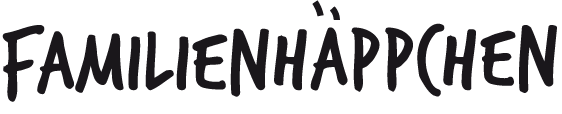 FOCACCIAFür ein Blech braucht ihr:500g Weissmehl2 EL Salz4 1/2 dl lauwarmes Wasser1/2 Würfel Frischhefe, im Wasser aufgelöst (oder 1 Packung Trockenhefe)2 EL Olivenöl2 grosse Zweige RosmarinNach dem Backen:2 EL Olivenöl zum BestreichenFleur de SelZubereitung:Alle Teigzutaten (bis und mit Olivenöl) in einer Schüssel zu einem glatten Teig kneten, auf einem mit Backpapier ausgelegten Backblech mit einer Holzkelle ausstreichen, mit Rosmarinnadeln bestreuen und Ewa 30 Minuten aufgehen lassen.Bei 220° rund 30 Minuten in den Ofen.Herausnehmen, sofort mit Öl bestreichen und grosszügig Fleur de Sel darüber streuen. Leicht abkühlen lassen, in Quadrate oder Streifen schneiden und servieren. 